ТЕХНИЧЕСКАЯ СПЕЦИФИКАЦИЯ
10.01.2012ТЕХНИЧЕСКАЯ СПЕЦИФИКАЦИЯ
10.01.2012Тунто мелкозернистое покрытиеТунто мелкозернистое покрытие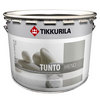  Увеличить 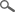 ТИПВодоразбавляемое акрилатное покрытие. Увеличить ОБЛАСТЬ ПРИМЕНЕНИЯПредназначено для новых и ранее окрашенных бетонных, оштукатуренных и кирпичных поверхностей, древесноволокнистых, древесностружечных и гипсовых плит для создания структурной поверхности. Легко наносится на поверхности потолков. Увеличить ОБЪЕКТЫ ПРИМЕНЕНИЯПрименяется для окраски стен и потолков в сухих внутренних помещениях. Увеличить ТЕХНИЧЕСКИЕ ДАННЫЕ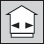 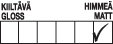 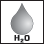 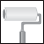 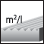 1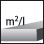 919БазисAP и CAP и CЦветаКолеруется по гамме цветов "Тунто". Окончательное восприятие цвета зависит от освещения и структуры поверхности покрытия. Взболтать перед колеровкой.Колеруется по гамме цветов "Тунто". Окончательное восприятие цвета зависит от освещения и структуры поверхности покрытия. Взболтать перед колеровкой.Цветовые каталогиКаталог цветов ТунтоКаталог цветов ТунтоСтепень блескаГлубокоматовыйГлубокоматовыйРасход1-9 м²/л, зависит в значительной степени от способа нанесения
 – при нанесении толстого слоя валиком 1-1,5 м²/л
 – при нанесении тонкого слоя валиком 4-5 м²/л
 – при декорировании кистью 2-2,5 м²/л
 – при декорировании толстым слоем обойным шпателем 2-2,5 м²/л
 – при декорировании тонким слоем стальным шпателем 7-9 м²/л1-9 м²/л, зависит в значительной степени от способа нанесения
 – при нанесении толстого слоя валиком 1-1,5 м²/л
 – при нанесении тонкого слоя валиком 4-5 м²/л
 – при декорировании кистью 2-2,5 м²/л
 – при декорировании толстым слоем обойным шпателем 2-2,5 м²/л
 – при декорировании тонким слоем стальным шпателем 7-9 м²/лТара2,7 л, 9 л.2,7 л, 9 л.РастворительВодаВодаСпособ нанесенияНаносится валиком и декорируется, напр., широкой кистью, обойным шпателем, жесткой щеткой или специальным валиком для декорирования.Наносится валиком и декорируется, напр., широкой кистью, обойным шпателем, жесткой щеткой или специальным валиком для декорирования.Время высыхания, +23 °C при отн. влажн. воздуха 50 %1-5 часов в зависимости от толщины слоя. 1-5 часов в зависимости от толщины слоя. Термостойкость80º С.80º С.Сухой остаток53 %.53 %.Плотность1,0 кг/л.1,0 кг/л.ХранениеЗащищать от мороза.Защищать от мороза.Код717-серия717-серияСвидетельство о государственной регистрацииСвидетельство о государственной регистрацииСвидетельство о государственной регистрацииИНСТРУКЦИЯ ПО ИСПОЛЬЗОВАНИЮ ИЗДЕЛИЯУсловия при обработкеОкрашиваемая поверхность должна быть сухой. Температура должна быть не ниже +5 ºС и относительная влажность воздуха – не выше 80 %.Окрашиваемая поверхность должна быть сухой. Температура должна быть не ниже +5 ºС и относительная влажность воздуха – не выше 80 %.Предварительная подготовкаНовая неокрашенная поверхность: 
Очистить поверхность от грязи и пыли. При необходимости выправить неровности подходящей легкой шпатлевкой серии "Престо". Загрунтовать грунтовкой "Варма". Окрасить 1–2 слоями заколерованной в цвет покрытия краской "Гармония" или краской "Новапласт 7". 

Ранее окрашенная поврхность: 
Вымыть поверхность моющим средством "Маалипесу", затем тщательно промыть чистой водой. Неровности на поверхности выровнять соответствующей шпатлевкой серии "Престо". Всю поверхность отшлифовать и пыль от шлифовки удалить. Окрасить 1 слоем заколерованной в цвет покрытия краской "Гармония" или краской "Новапласт 7" в случае, если разница в оттенке между подложкой и покрытием значительная.Новая неокрашенная поверхность: 
Очистить поверхность от грязи и пыли. При необходимости выправить неровности подходящей легкой шпатлевкой серии "Престо". Загрунтовать грунтовкой "Варма". Окрасить 1–2 слоями заколерованной в цвет покрытия краской "Гармония" или краской "Новапласт 7". 

Ранее окрашенная поврхность: 
Вымыть поверхность моющим средством "Маалипесу", затем тщательно промыть чистой водой. Неровности на поверхности выровнять соответствующей шпатлевкой серии "Престо". Всю поверхность отшлифовать и пыль от шлифовки удалить. Окрасить 1 слоем заколерованной в цвет покрытия краской "Гармония" или краской "Новапласт 7" в случае, если разница в оттенке между подложкой и покрытием значительная.ОкраскаПеред применением декоративное покрытие тщательно перемешать. Наносить валиком. Для отделки поверхности использовать широкую кисть, обойный шпатель, жесткую щетку или специальный валик для декорирования. Наносить покрытие на стены равномерно толстым слоем на участок площадью прим. 1 м² за раз и незамедлительно производить финишную отделку. Избегать нанесения слишком толстых слоев из-за опасности появления трещин на сухой поверхности. Во избежания различий в оттенке смешать в одном сосуде достаточное количество покрытия одной партии изготовления.Перед применением декоративное покрытие тщательно перемешать. Наносить валиком. Для отделки поверхности использовать широкую кисть, обойный шпатель, жесткую щетку или специальный валик для декорирования. Наносить покрытие на стены равномерно толстым слоем на участок площадью прим. 1 м² за раз и незамедлительно производить финишную отделку. Избегать нанесения слишком толстых слоев из-за опасности появления трещин на сухой поверхности. Во избежания различий в оттенке смешать в одном сосуде достаточное количество покрытия одной партии изготовления.Очистка инструментовРабочие инструменты вымыть водой. Для удаления слегка затвердевшего покрытия с рабочего инструмента рекомендуется использовать моющее средство для кистей "Пенсселипесу".Рабочие инструменты вымыть водой. Для удаления слегка затвердевшего покрытия с рабочего инструмента рекомендуется использовать моющее средство для кистей "Пенсселипесу".УходОчищать поверхность сухой очисткой пылесосом, мягкой щеткой или тканью.Очищать поверхность сухой очисткой пылесосом, мягкой щеткой или тканью.Ремонтная окраскаДля получения гладкой поверхности перед нанесением краски или структурного покрытия необходимо произвести полное выравнивание соответствующей шпатлевкой серии Престо. Затем см. пункт "Предварительная подготовка. Новая неокрашенная поверхность".Для получения гладкой поверхности перед нанесением краски или структурного покрытия необходимо произвести полное выравнивание соответствующей шпатлевкой серии Престо. Затем см. пункт "Предварительная подготовка. Новая неокрашенная поверхность".ОХРАНА ТРУДА Состав продукта не предполагает предупредительной маркировки. Выполнять окрасочные работы тщательно и осторожно, избегая длительного, ненужного соприкосновения с материалом. На продукт имеется паспорт техники безопасности.Паспорт техники безопасности Состав продукта не предполагает предупредительной маркировки. Выполнять окрасочные работы тщательно и осторожно, избегая длительного, ненужного соприкосновения с материалом. На продукт имеется паспорт техники безопасности.Паспорт техники безопасности Состав продукта не предполагает предупредительной маркировки. Выполнять окрасочные работы тщательно и осторожно, избегая длительного, ненужного соприкосновения с материалом. На продукт имеется паспорт техники безопасности.Паспорт техники безопасности Состав продукта не предполагает предупредительной маркировки. Выполнять окрасочные работы тщательно и осторожно, избегая длительного, ненужного соприкосновения с материалом. На продукт имеется паспорт техники безопасности.Паспорт техники безопасности ОХРАНА ОКРУЖАЮЩЕЙ СРЕДЫ И УТИЛИЗАЦИЯ ОТХОДОВНе выливать в канализацию, водоем или на почву. Жидкие остатки передать в место сбора вредных отходов. Пустые, сухие банки можно вывозить на свалку – соблюдать местное законодательство. Не выливать в канализацию, водоем или на почву. Жидкие остатки передать в место сбора вредных отходов. Пустые, сухие банки можно вывозить на свалку – соблюдать местное законодательство. ТРАНСПОРТИРОВКАVAK/ADR -VAK/ADR -